COMUNICATO STAMPARiprogrammazione sedute vaccinali di mercoledì 23 giugno anche nell’Hub PalaChicoli di TerlizziBari, 22 giugno 2021 –  La riprogrammazione delle sedute vaccinali previste nella giornata di mercoledì 23 giugno 2021, in concomitanza con l’arrivo di nuove forniture, riguarderà anche il Centro vaccinazioni  PalaChicoli di Terlizzi.Le prenotazioni del 23 giugno, sia in fascia oraria mattutina sia pomeridiana, saranno spostate alla seduta mattutina del 28 giugno 2021.Le variazioni, oltre che attraverso i canali di informazione e comunicazione aziendali,  verranno comunicate ai cittadini interessati tramite l’invio di sms per chi in precedenza ha fornito il numero di cellulare.CENTRO VACCINAZIONI PALACHICOLI TERLIZZI data appuntamento mattina 23/06/2021  nuova data mattina 28/06/2021 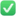 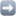 data appuntamento pomeriggio 23/06/2021  nuova data mattina 28/06/2021 _____________________________________________________Massimo D’OnofrioSpecialista nei rapporti con i media – giornalista pubblicoCell. 3497465843Cell. aziendale 3398749922 E-mail massimodonofrio69@gmail.com E-mail aziendale massimo.donofrio@asl.bari.it